BENVINGUTS AL CARNAVAL 2015, EL SENYOR CARNESTOLTES ENS HA DEIXAT UNES ORDRES QUE HAUREU DE COMPLIR, SI NO SERÀS EL PRIMER EN REBRE EL SEU CÀSTIG. PREPARATS?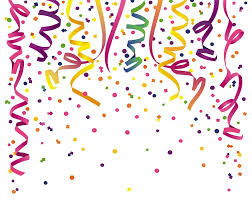 DILLUNS 9: Per carnaval de tot es veu. Una sabata diferent portaràs a cada peu conjuntament amb un mitjó de cada color per sobre dels pantalons.DIMARTS 10: Amb poques ganes de vestir-te t’has aixecat avui, deixat el pijama y les sabatilles de dormirDIMECRES 11: El més sexy tu seràs, i el banyador per sobre de la roba portaràs.DIJOUS 12: si et vols lluir, amb la roba del mateix color has de venir.DIVENDRES 13: Per acabar la gresca de manera espectacular porta la disfressa que sempre havies desitjat.RECORDEU, SI NO COMPLIU LES NORMES ANTERIORS TINDREU UN CÀSTIG!!!!!